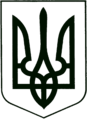 УКРАЇНАМОГИЛІВ-ПОДІЛЬСЬКА МІСЬКА РАДА
ВІННИЦЬКОЇ ОБЛАСТІР О З П О Р Я Д Ж Е Н Н ЯМІСЬКОГО ГОЛОВИПро створення відбіркової комісії           Керуючись ст.42 Закону  України «Про  місцеве  самоврядування в                Україні»,  з метою участі в конкурсі Вінницької обласної Ради «Комфортні громади»:1. Створити  Відбіркову комісію з організації та проведення  1 етапу конкурсу  Вінницької обласної Ради «Комфортні громади»2. Затвердити склад Відбіркової комісії згідно з додатком.3.  Відбірковій комісії у своїй роботі керуватися Положенням про конкурс Вінницької обласної Ради «Комфортні громади»4. Контроль  за  діяльністю Відбіркової комісії  залишаю за собою.Міський голова                                                               Геннадій ГЛУХМАНЮКПідг. Віктор РОТАР                                                                                                         Додаток                                                               до розпорядження міського голови                                                              від 11.10.2021р. № 309-рСклад Відбіркової  комісії з організації та проведення  1 етапу конкурсу  Вінницької обласної Ради «Комфортні громади».Члени комісії :Керуючий справами виконкому                                         В. ВЕРБОВИЙВід 11.10.2021 р. м. Могилів-Подільський     №309-рГЛУХМАНЮК  Геннадій  Григорович–міський голова , голова комісії ;ВЕРБОВИЙ Володимир   керуючий справами виконкому, заступник голови комісії ;МОСТОВИК  Ірина Валентинівна–начальник відділу з питань економіки фінансово-економічного управління Могилів-Подільської міської ради, координатор комісії ; КОВАЛЬ Володимир Олександрович–головний спеціаліст з питань економіки фінансово-економічного управління Могилів-Подільської міської ради, секретар комісії ;РОТАР Віктор Іванович–начальник фінансово-економічного управління Могилів-Подільської міської ради;СТРАТІЙЧУК Ігор Павлович  –начальник управління житлово-комунального господарства Могилів-Подільської міської ради;ДЕЙНЕГА Людмила Ігорівна–начальник управління праці та соціального захисту населення Могилів-Подільської міської ради;КУЧЕРУК Олексій Григорович–начальник управління освіти Могилів-Подільської міської ради, депутат Могилів-Подільської міської ради 8 скликання;САВКОВ Дмитро Дмитрович–начальник відділу з питань фізичної культури та спорту Могилів-Подільської міської ради;ФЛУД Тетяна Володимирівна–начальник відділу мистецької політики та ресурсів Могилів-Подільської міської ради;ДУНСЬКИЙ Юрій Сергійович–начальник управління містобудування та архітектури Могилів-Подільської міської ради;ЧЕПЕЛЮК Василь Іванович–директор КНП «Могилів-Подільська окружна лікарня інтенсивного лікування» Могилів-Подільської міської ради, депутат Могилів-Подільської міської ради 8 скликання;ЧЕРЕВАТОВА Наталя Павлівна–головний лікар КНП «Могилів-Подільський міський Центр первинної медико-санітарної допомоги» Могилів-Подільської міської ради;